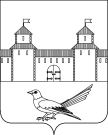 от 23.11.2015 № 593-пО присвоении  адреса объекту незавершенного строительства 	Руководствуясь постановлением Правительства Российской Федерации от 19.11.2014г. №1221 «Об утверждении Правил присвоения, изменения и аннулирования адресов», решением Сорочинского городского Совета муниципального образования город Сорочинск Оренбургской области от 30.01.2015г. №375 «Об утверждении Положения о  порядке присвоения, изменения и аннулирования адресов на территории муниципального образования город Сорочинск Оренбургской области», статьями  32, 35, 40  Устава  муниципального образования Сорочинский городской округ Оренбургской области, договором аренды земельного участка от 26.12.2001г., кадастровой выпиской о земельном участке от 10.09.2015г. №56/15-567572,  техническим планом объекта незавершенного строительства от 11.11.2015г. и поданным  заявлением  (вх. №Бз-1265 от 13.11.2015 г.), администрация Сорочинского городского округа постановляет: Присвоить объекту незавершенного строительства, площадью  97,8  кв.м., расположенному в границах земельного участка с кадастровым номером 56:45:0102033:73, почтовый адрес: Российская Федерация, Оренбургская область, г.Сорочинск,   ул.Герцена, №45.Контроль за исполнением настоящего постановления возложить на главного архитектора муниципального образования Сорочинский городской округ Оренбургской области  –  Крестьянова А.Ф.Настоящее постановление вступает в силу с момента подписания и подлежит официальному опубликованию.Глава муниципального образованияСорочинский городской округ                                              Т.П. Мелентьева	   Разослано: в дело, УАГиКС, заявителю, прокуратуре, Вагановой Е.В.Администрация Сорочинского городского округа Оренбургской областиП О С Т А Н О В Л Е Н И Е 